Фоторепортаж.игра-путешествие « Полет к звёздам».(Праздник проведен 12 апреля с учащимися 3 «А» МОУ СОШ №35 ст. Новотитаровская).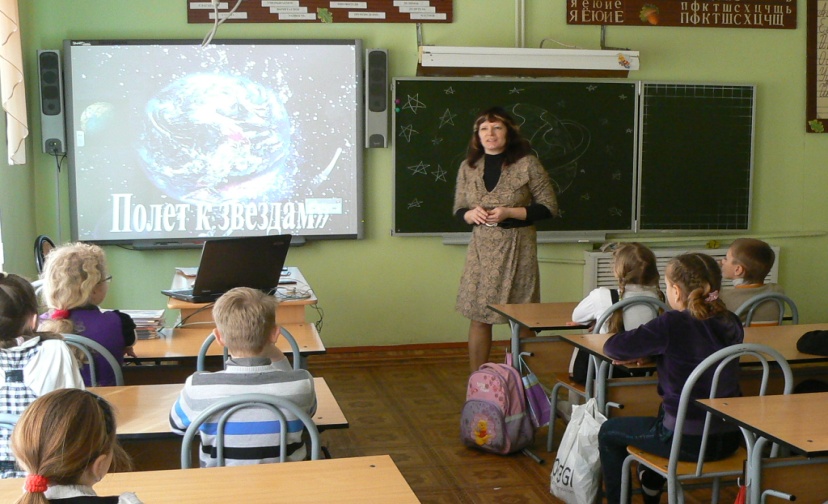 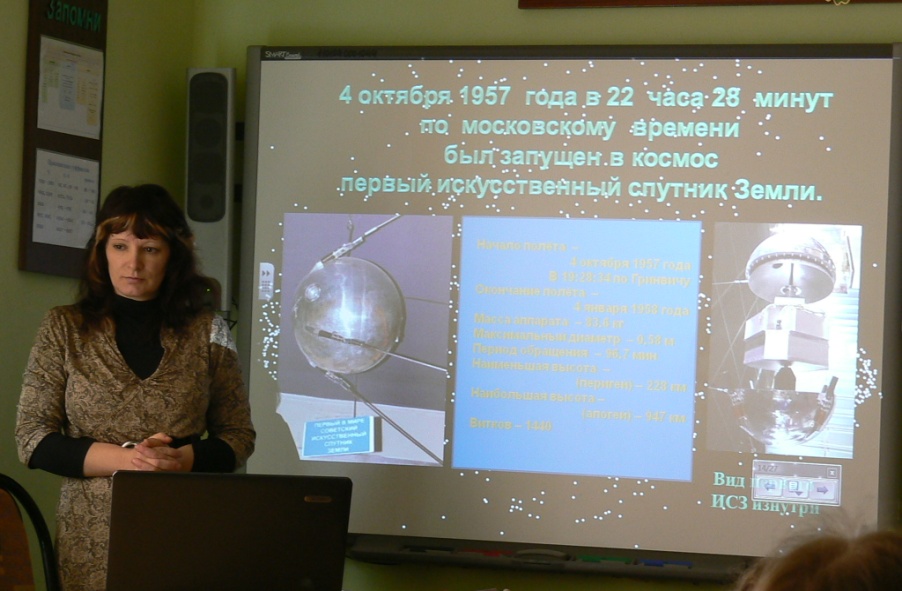 Конкурс № 1 « Кроссворд»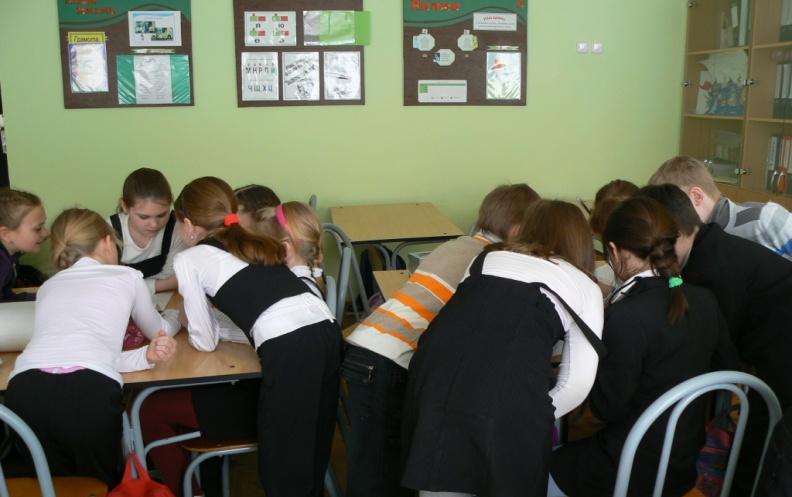 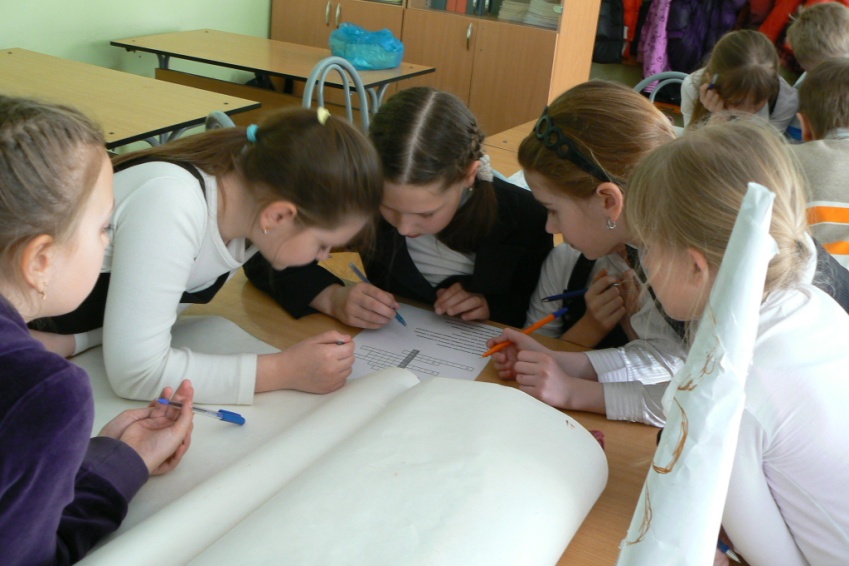 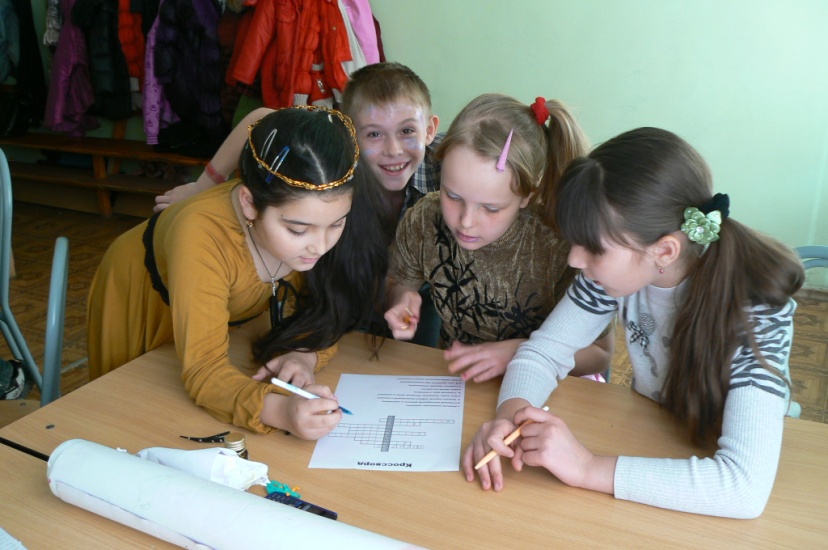 Конкурс № 2 «Космические загадки». 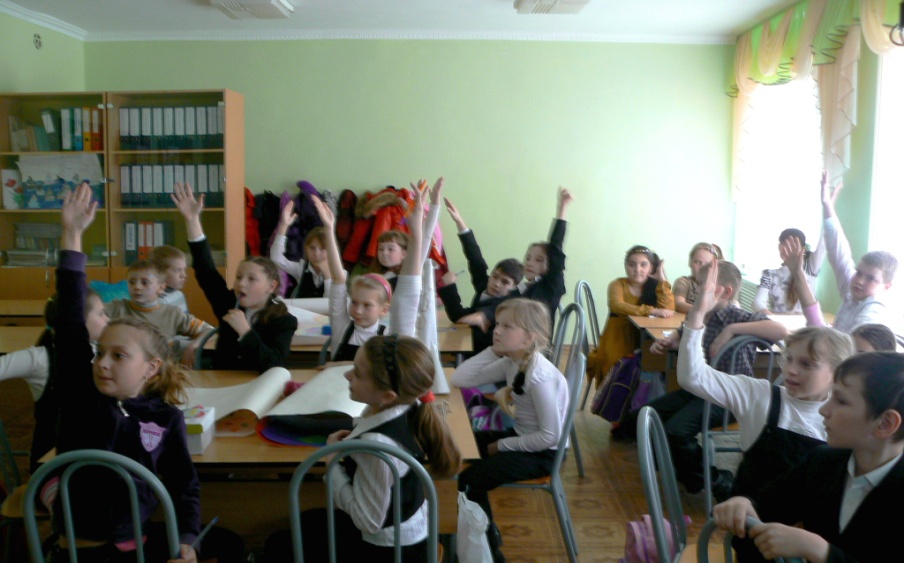 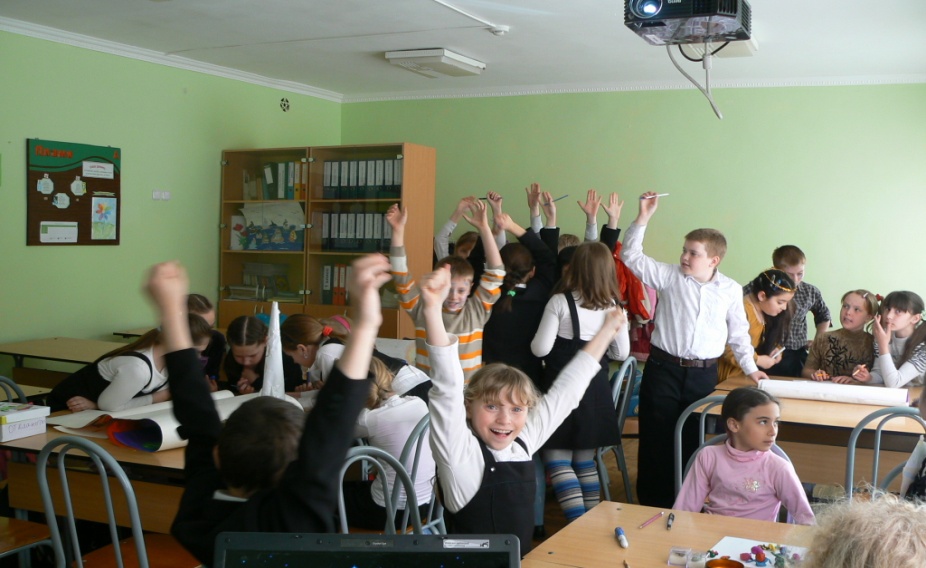 Конкурс № 3 «Запуск ракеты».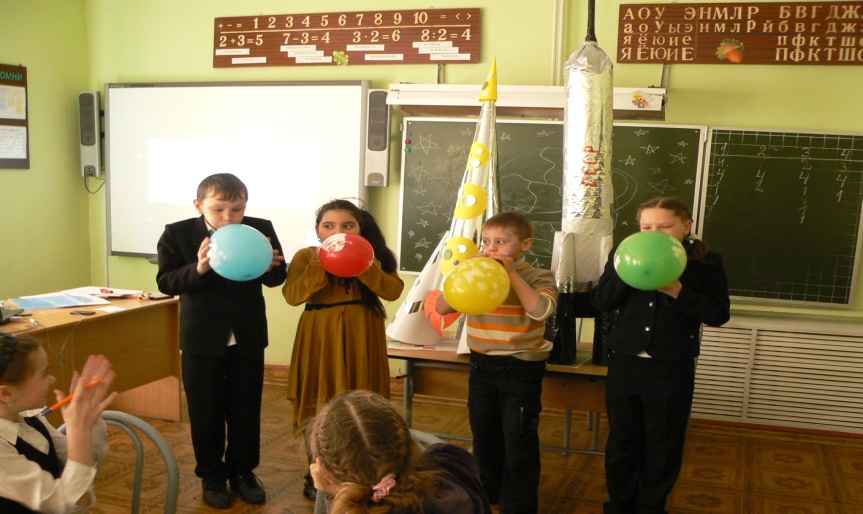 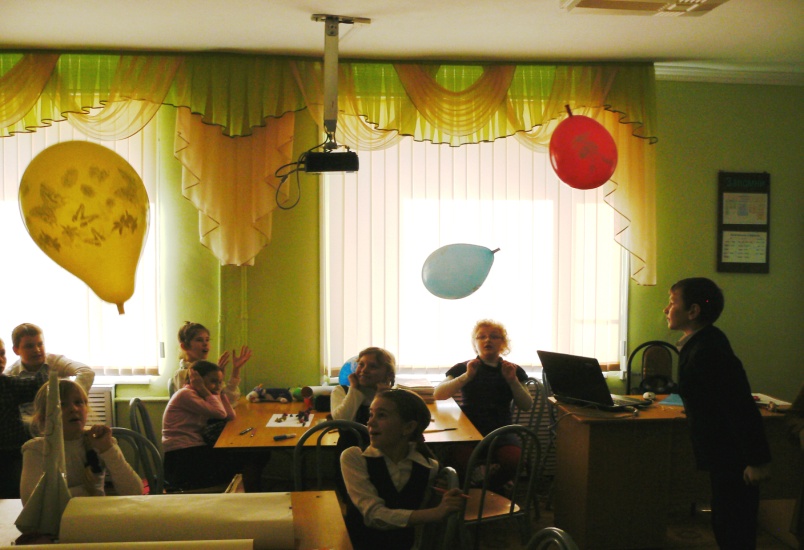 Конкурс № 4 «Фантастическое путешествие на далекую планету». 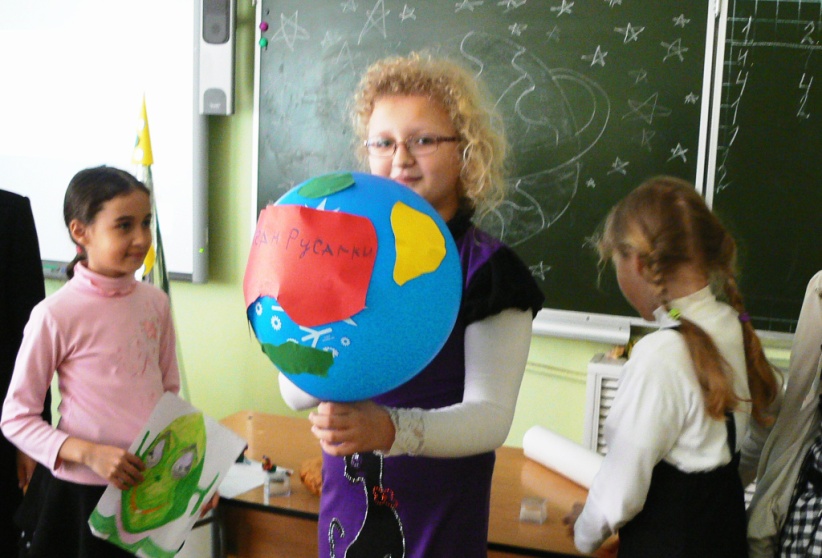 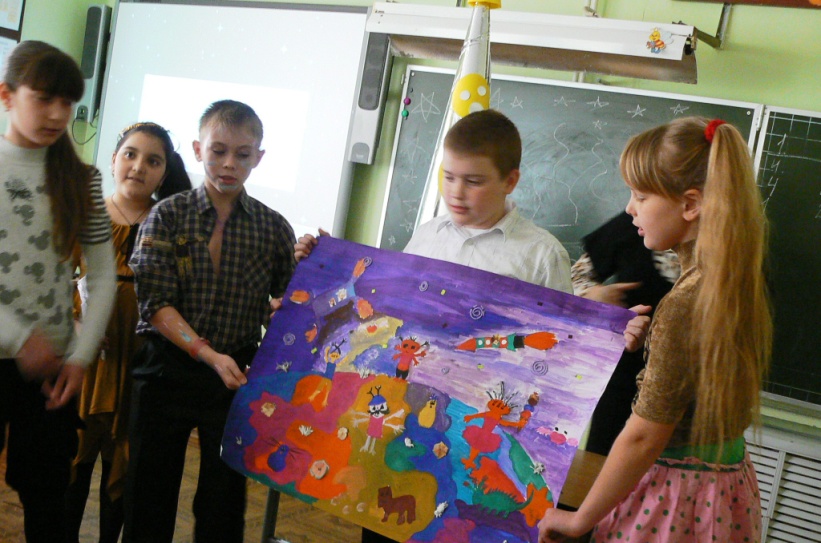 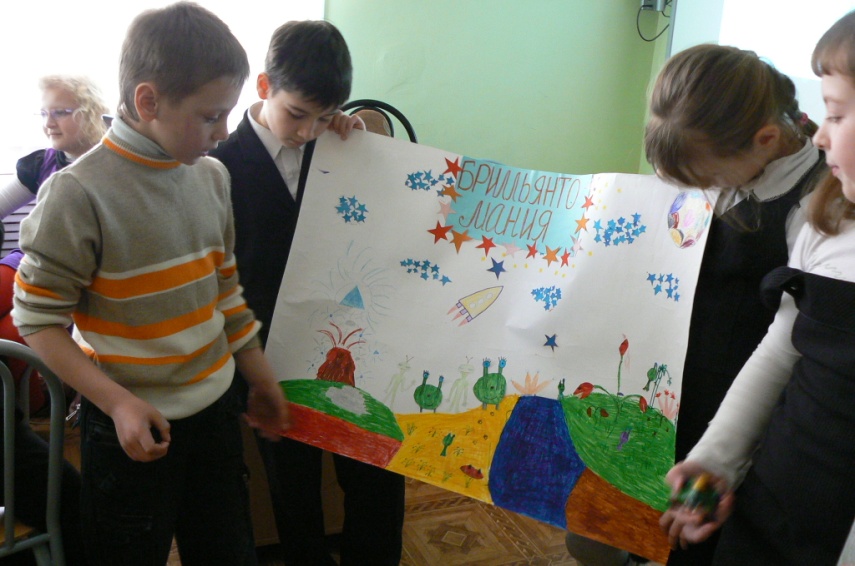 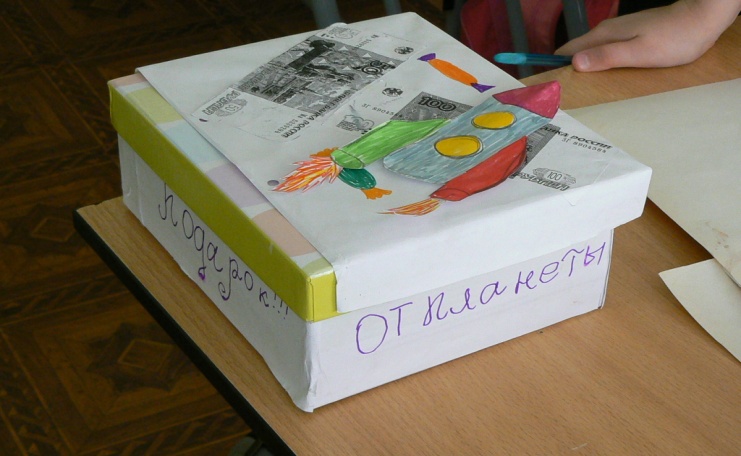 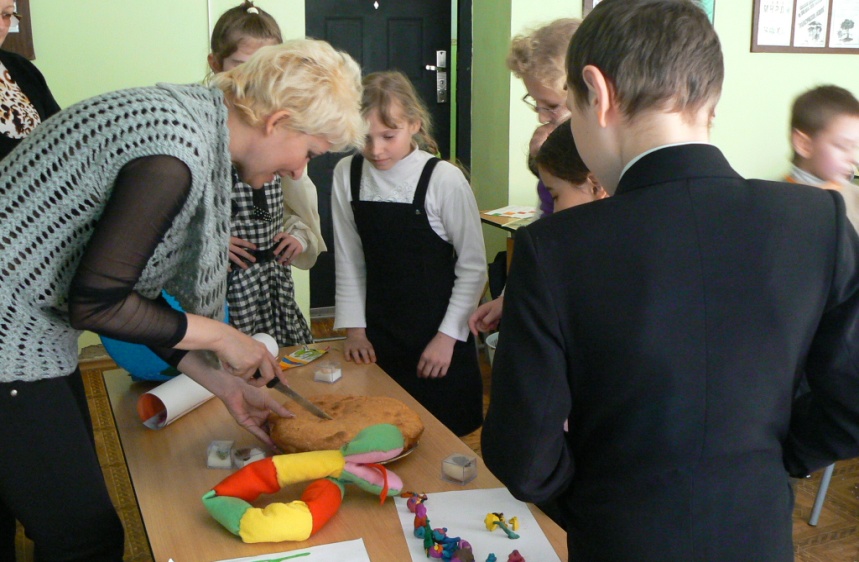 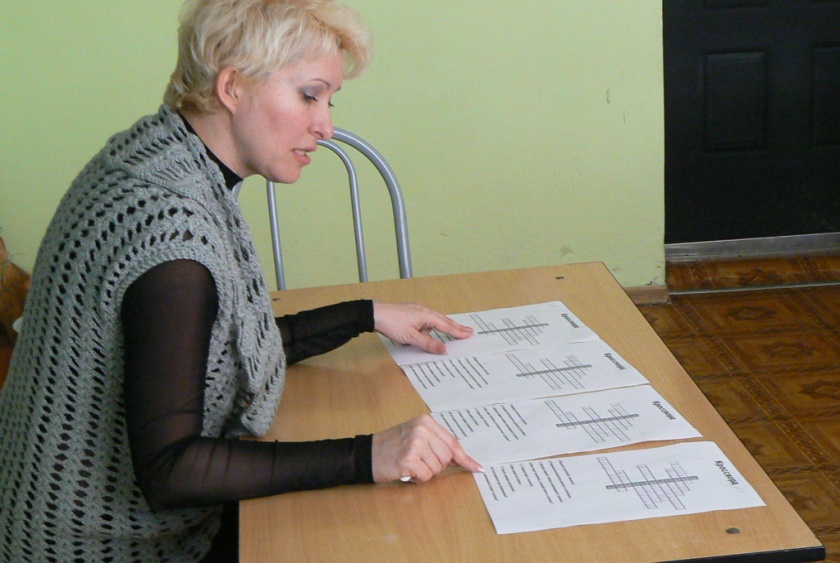 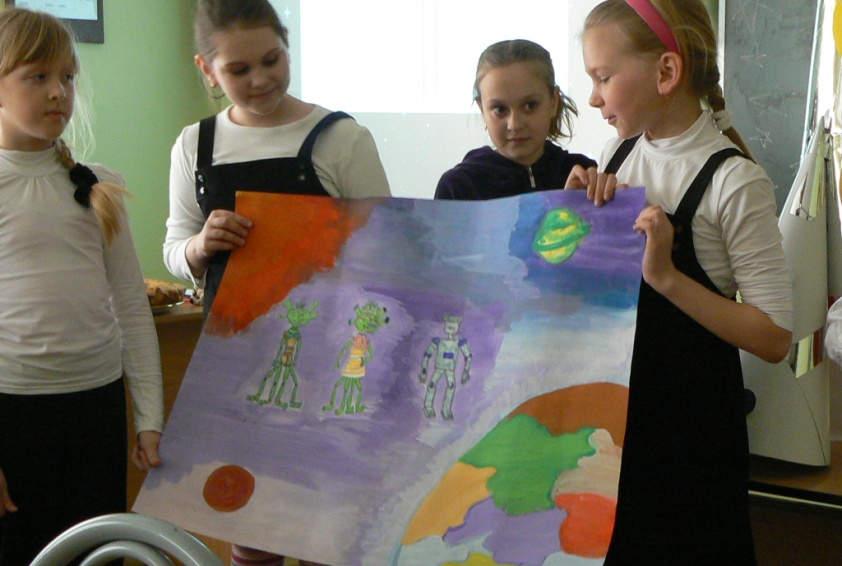 